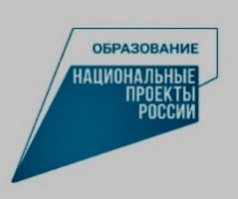 Методические рекомендации«Особенности  работы с детьми с ЗПР младшего школьного возраста»(для родителей)ТОГБОУ «Инжавинская школа-интернат для обучающихся с ОВЗ»		Составила: Орешкина О.Н.,учитель-дефектолог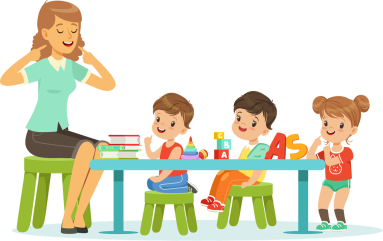 Задержка психического развития — диагноз, характеризуемый нарушением развития психических функций (внимания, мышления, памяти). Дети с задержкой психического развития не имеют таких тяжелых отклонений в развитии, как умственная отсталость, первичное недоразвитие речи, слуха, зрения, двигательной системы. Основные трудности, которые они испытывают, связаны прежде всего с социальной (в том числе школьной) адаптацией и обучением.1.У детей с ЗПР ослаблена память, не сформировано произвольное внимание, отстают в развитии мыслительные процессы, поэтому необходимо закреплять изученный материал.2. Темы необходимо повторять вместе с ребенком, постепенно приучая его к самостоятельности.3. Важно определить, кто именно из взрослого окружения ребенка будет с ним заниматься (мама/папа/бабушка/дедушка).  4. Время занятий должно быть закреплено в режиме дня. Постоянное время занятий дисциплинирует ребенка, помогает усвоению учебного материала.5. Занятия должны быть регулярными.6. Занятия должны быть непродолжительными, не вызывать утомления и пресыщения.7. Необходимо разнообразить формы и методы проведения занятия, чередовать занятия по развитию речи с заданиями по развитию внимания, памяти, мышления.8. Необходимо придерживаться единых требований, которые предъявляются ребенку. Не позволяйте уклоняться от работы, лениться. Будьте терпеливы с ребенком, доброжелательны, но достаточно требовательны.9. Отмечайте малейшие успехи, учите ребенка преодолевать трудности.10. Обязательно посещайте консультации дефектолога, логопеда, психолога.11. Своевременно консультируйтесь и проводите лечение детей.Для развития познавательных процессов необходимо выполнять упражнения:1. Развитие мелкой моторики:-Графические упражнения;-Прописи;-Лепка;-Рисование;-Пальчиковая гимнастика;-Оригами.2. Развитие внимания:-Выкладывание узора из мозаики;-Выкладывание фигуры из палочек по образцу;-Исключение лишнего;-Нахождение различий в двух похожих картинках;-Нахождение двух одинаковых предметов среди множества;-Нанизывание бусинок по образцу;-Срисовывание по клеточкам;Нахождение одной буквы в газетном тексте (при повторе упражнения количество отмеченных букв за единицу времени увеличивается). 3.Развитие восприятия:-Различать цвета и их оттенки.-Различать форму предметов и геометрические фигуры.-Делить геометрические фигуры на 1, 4 равные части.-Сравнивать предметы по величине (длине, ширине, высоте).-Выражать словами, какой предмет больше (меньше), длиннее (короче), выше (ниже), шире (уже).-Сравнивать до 10 предметов, различных по величине.-Измерять длину предметов с помощью условной мерки (нитки).-Различать и называть части суток, их последовательность.-Понимать значение слов вчера, сегодня, завтра.-Знать дни недели, месяцы года.Развитие памяти:-Заучивать небольшое стихотворение один раз в неделю.-Перед сном, когда вы прочли книгу, скажите ребенку: «Запомни, на какой страничке мы остановились, завтра мы продолжим с этого места», например, 4 строчка сверху, 10 станица.-После просмотра мультфильма, задайте вопросы по его содержанию;-После уборки можно спросить у ребенка: «Все ли игрушки лежат на своих местах?», переложив одну из них в другое место.-Придя домой с прогулки, спросите у ребенка, что он сегодня видел на улице.Развитие мышления:-Сравнивать и сопоставлять предметы, находить их сходства и различия.-Описывать различные свойства окружающих его предметов.-Узнавать предметы по заданным признакам.-Разделять предметы на классы, группы путем выделения в этих предметах тех или иных признаков.-Находить противоположные по значению понятия.-Определять родо-видовые отношения между предметами и понятиями.Развитие речи:- Выполняйте артикуляционную гимнастику,- Выполняйте      упражнения: «Один-много», «Назови ласково»,«Какой? Какая? Какие?», «Посчитаем предметы».- Составляйте рассказы по картинкам.- Пересказывайте сказки, мультфильмы.Для успешной социальной адаптации ребенок обязательно должен посещать   кружки:- Игра на музыкальных инструментах (игра на детских музыкальных инструментах не только доставляет детям огромное удовольствие, активизируя самостоятельные и творческие проявления, но и развивает слух, память, способствует выработке координации движений рук, пальцев.- Пение   (существует крайне интересное исследование Павлова  А.Е. «Коррекционно-развивающее влияние занятий музыкой на нейрокогнитивное развитие детей начальной школы»,  показывает, что обучение детей по программе начальных классов музыкальной школы,  позволяет почти полностью компенсировать задержку психического развития.- Спортивно-оздоровительные.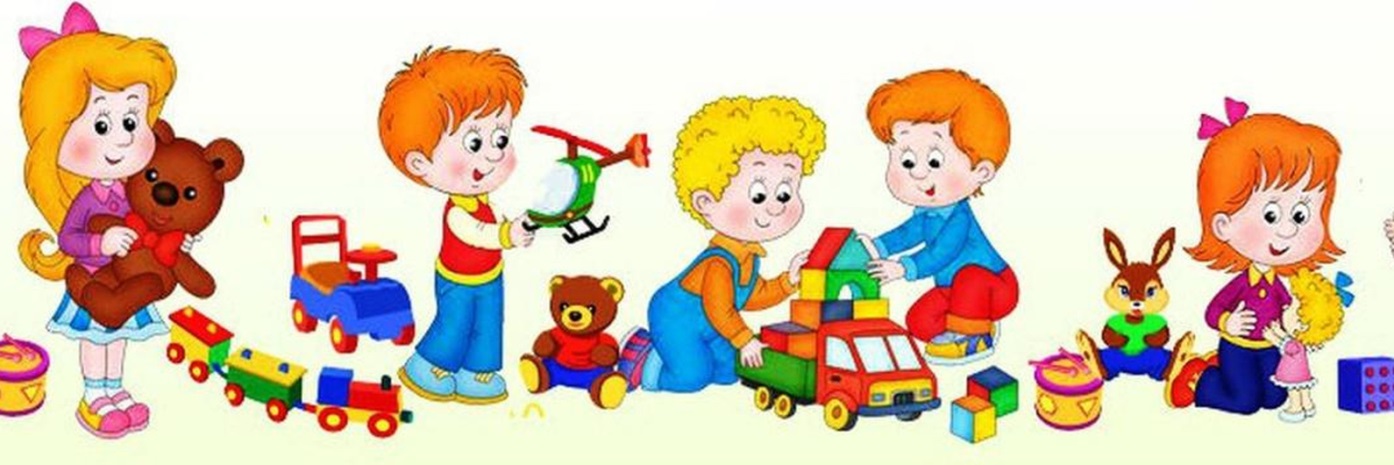 Практический опыт показывает, что почти все дети с временной задержкой развития могут стать успевающими учениками общеобразовательной школы. При этом очень важно, чтобы учитель и родители знали, что трудности на начальном этапе обучения ребенка не всегда являются результатом нерадивости или лени, а имеют объективные причины, которые могут быть успешно преодолены. Успешность адаптации зависит от общения ребенка с одноклассниками и учителем. Также с детьми с ЗПР проводит работу психолог, оказывает помощь дефектолог. Он проводит коррекционно-развивающие занятия для адаптации ребенка к учебе. Родителям, в свою очередь, важно понять, что их ребенок будет обучаться медленнее других детей, но для того, чтобы достичь наилучших результатов, нужно обратиться за квалифицированной помощью к специалистам (педагогу-дефектологу и, если нужно, к врачу-психотерапевту). Как можно раньше начать продуманное и целенаправленное воспитание и обучение, создать все необходимые условия в семье, которые соответствуют состоянию ребёнка. При оказании помощи со стороны специалистов и поддержке родителей дети с ЗПР легче адаптируются.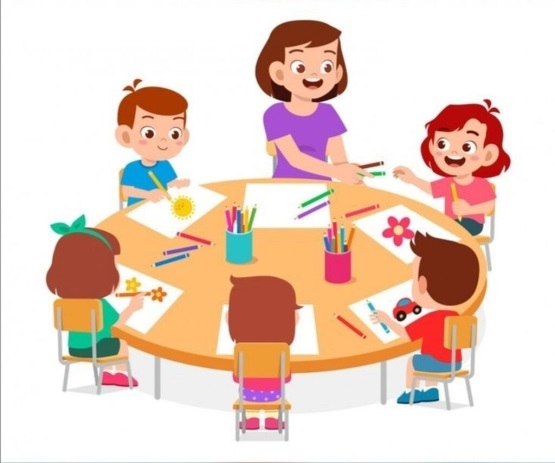 За дополнительнойконсультацией обращатьсяпо адресу:
393310, Тамбовская обл., Инжавинский р-н, рп.Инжавино,  ул.Чичерина, д.74e-mail: isoshi@obraz.tambov.gov.ruТел: 8(47553)2-77-85